SIRANJEEVI 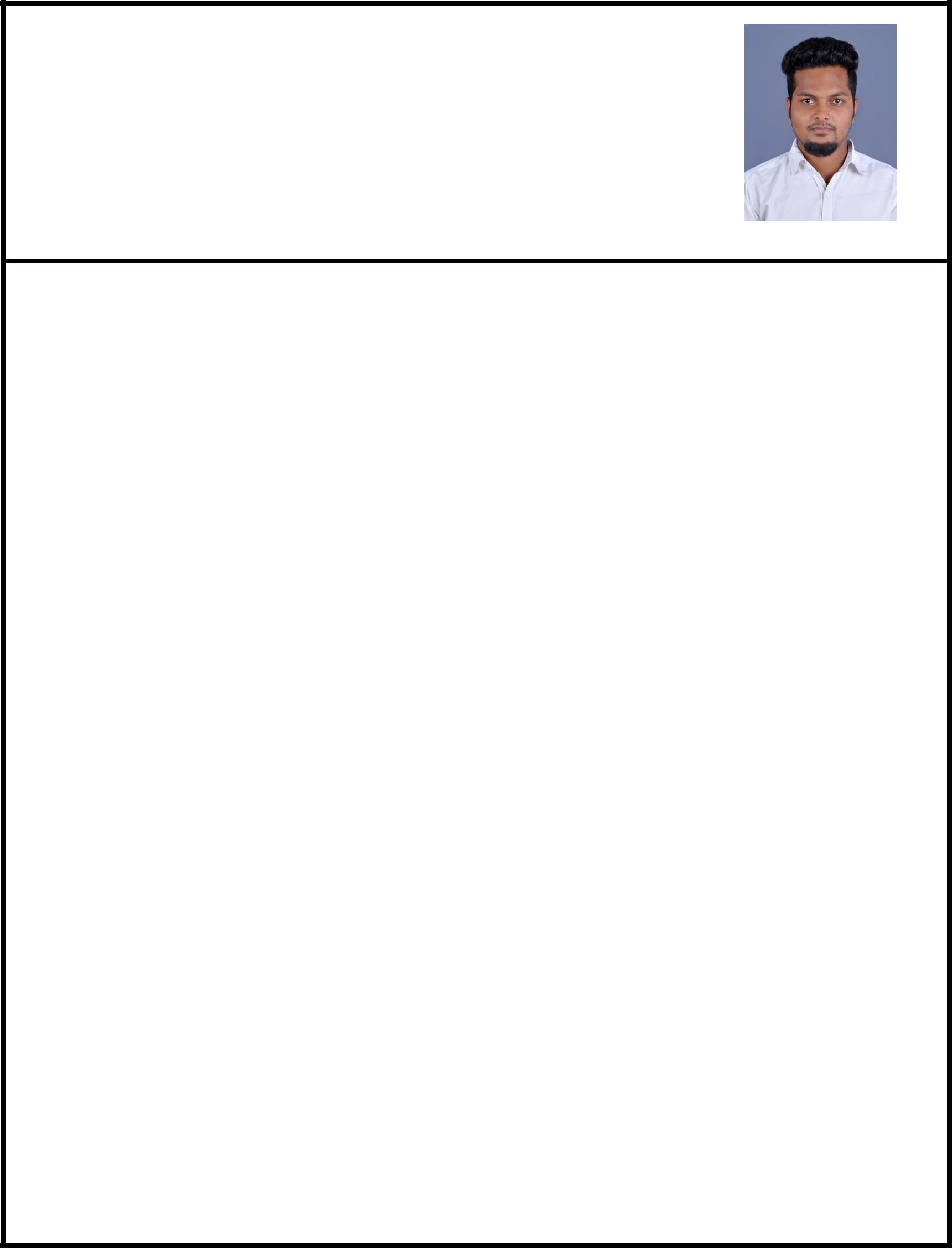 MECHANICAL ENGINEERSIRANJEEVI.174626@2freemail.com OBJECTIVETo have a growth oriented and challenging career, where I can contribute my knowledge and skills to the organization and enhance my experience through continuous learning and teamwork.WORK EXPERIENCEWorked as Design Engineer in Flow Mek Industries, Coimbatore, Tamilnadu, IndiaDevelop both in house and supplier product designs, Evaluate, verify and document compliance to engineering requirements.Create, evaluate 2D drawings for production authority release; conduct CAD/Engineering studies to support forward model.Use CATIA V5 and Solid Works to create and visualize design data.Demonstrate competence in geometric development, assembly design, and product data management operation.ACADEMIC PROFILEINTERPERSONAL SKILLSAbility to adapt to a new environment.Good report writing and effective communication skills.Exhibit a high level of professionalism and excellent interpersonal skills.Strong relationship-building ability, proactive, results-oriented, and resourceful.AREA OF INTERESTInternal combustion engines.Automated manufacturing systems.Flexible manufacturing system.WORKSHOPS ATTENDED:Attended Fuel cell technology at Bannari Amman Institute of Technology, SathyamangalamAttended Piping technology at Bannari Amman Institute of Technology, SathyamangalamCERTIFIED COURSES DONE:SOLIDWORKS design software at Bannari Amman Institute of Technology, Sathyamangalam.CATIA V5 design software at Bannari Amman Institute of Technology, Sathyamangalam.Secured ‘B1’ grade in Business English Certification Conducted by Cambridge University at Bannari Amman Institute of Technology, Sathyamangalam.INDUSTRY EXPERIENCEAttended In-plant Training on computerized wheel alignment at Sri Sakthi Murugan Tyre Care, Pollachi, Tamilnadu, India.PROJECT DETAILSRescaling Miniature images to large scale using pantograph.Automated Pneumatic Bumper and Break Actuation.DECLARATIONI, Siranjeevi R, hereby declare that the information provided above is true to the best of my knowledge.QualificationCollege/ School NameBoard/YearCGPAUniversityB.E - MechanicalBannari Amman Institute ofAnna University20166.87EngineeringTechnology, SathyamangalamTechnology, SathyamangalamTECHNICAL SKILLSTECHNICAL SKILLSDesigning Software’sDesigning Software’s:SOLIDWORKS,CATIA V5,CREOSOLIDWORKS,CATIA V5,CREOComputer SkillsComputer Skills:MS.Office, MS.Word and MS Power PointMS.Office, MS.Word and MS Power Point